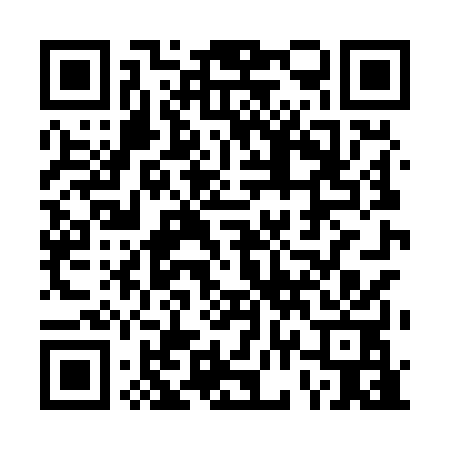 Prayer times for West Village Houses, New York, USAMon 1 Jul 2024 - Wed 31 Jul 2024High Latitude Method: Angle Based RulePrayer Calculation Method: Islamic Society of North AmericaAsar Calculation Method: ShafiPrayer times provided by https://www.salahtimes.comDateDayFajrSunriseDhuhrAsrMaghribIsha1Mon3:505:291:005:008:3110:102Tue3:515:291:005:008:3110:103Wed3:515:301:005:008:3110:094Thu3:525:311:015:008:3110:095Fri3:535:311:015:008:3010:086Sat3:545:321:015:018:3010:087Sun3:555:321:015:018:3010:078Mon3:565:331:015:018:2910:069Tue3:575:341:015:018:2910:0610Wed3:585:341:025:018:2810:0511Thu3:595:351:025:018:2810:0412Fri4:005:361:025:018:2710:0313Sat4:015:371:025:018:2710:0314Sun4:025:371:025:018:2610:0215Mon4:035:381:025:018:2610:0116Tue4:045:391:025:008:2510:0017Wed4:055:401:025:008:249:5918Thu4:065:411:025:008:249:5819Fri4:085:411:025:008:239:5720Sat4:095:421:025:008:229:5521Sun4:105:431:035:008:219:5422Mon4:115:441:035:008:219:5323Tue4:135:451:034:598:209:5224Wed4:145:461:034:598:199:5125Thu4:155:471:034:598:189:4926Fri4:165:481:034:598:179:4827Sat4:185:491:034:588:169:4728Sun4:195:491:034:588:159:4529Mon4:205:501:034:588:149:4430Tue4:225:511:024:588:139:4231Wed4:235:521:024:578:129:41